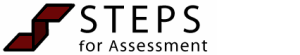 Top of FormStudent Teacher Name: _________________________       Block:   1     2  	Date: ________________Cooperating Teacher: ___________________________       School/District_______________________University Supervisor: __________________________       Grade/Course _______________________Bottom of FTrait NameTrait DescriptionRatingsRatingsRatingsRatingsRatingsRatingsRatingsRatingsRatingsRatingsTrait NameTrait DescriptionHigh LevelSatisfactorySatisfactoryNeeds ImprovementNot ObservedNot ObservedNot ApplicableNot ApplicableNot ApplicableNot ApplicableBUS 1.0.0The student teacher maintains proper balance between student learning activities and teacher activities.3221 (NO) (NO) (NA) (NA) (NA) (NA)BUS 2.0.0The student teacher produces an informative, effective classroom presentation.3221 (NO) (NO) (NA) (NA) (NA) (NA)BUS 3.0.0The student teacher functions in an orderly, organized, business-like manner in the classroom. 3221 (NO) (NO) (NA) (NA)BUS 4.0.0The student teacher displays willingness to answer student’s(s’) questions. 3221 (NO) (NO) (NA) (NA)BUS 5.0.0The student teacher appropriate resource materials.3221 (NO) (NO) (NA) (NA)BUS 6.0.0The student teacher makes available career opportunities in business.3221 (NO) (NO) (NA) (NA)BUS 7.0.0The student teacher displays the ability to use the board effectively.3221 (NO) (NO) (NA) (NA)BUS 8.0.0The student teacher demonstrates knowledge of hardware and software.3221 (NO) (NO) (NA) (NA)BUS 9.0.0The student teacher demonstrates willingness to learn new software.3221 (NO) (NO) (NA) (NA)BUS 10.0.0The student teacher prepares attractive handouts and transparencies.3221 (NO) (NO) (NA) (NA)BUS 11.0.0The student teacher circulates the classroom during guided practice and independent learning.3221 (NO) (NO) (NA) (NA)BUS 12.0.0The student teacher incorporates current information with material being taught in class.3221 (NO) (NO) (NA) (NA)BUS 13.1.0The student teacher demonstrates effective use of the following machines: computers3221 (NO) (NO) (NA) (NA)BUS 13.1.1The student teacher demonstrates effective use of the following machines: computer keyboarding 3221 (NO) (NO) (NA) (NA)BUS 13.1.2The student teacher demonstrates effective use of the following machines: computer word processing3221 (NO) (NO) (NA) (NA)BUS 13.1.3The student teacher demonstrates effective use of the following machines: computer spread sheets32111 (NO) (NO) (NA)BUS 13.1.4The student teacher demonstrates effective use of the following machines: computer database32111 (NO) (NO) (NA)BUS 13.1.5The student teacher demonstrates effective use of the following machines: computer Windows (where applicable)32111 (NO) (NO) (NA)BUS 13.1.6The student teacher demonstrates effective use of the following machines: computer various types of software/hardware32111 (NO) (NO) (NA)BUS 13.2.01The student teacher demonstrates effective use of the following machines: printers32111 (NO) (NO) (NA)BUS 13.3.0The student teacher demonstrates effective use of the following machines: scanners32111 (NO) (NO) (NA) (NA)BUS 13.4.0The student teacher demonstrates effective use of the following machines: calculators32111 (NO) (NO) (NA) (NA)BUS Influence on Student LearningThe student teacher influences student learning to ensure high levels of achievement among all students. Comment required.32111 (NO) (NO) (NA) (NA)Influence on Student Learning (Comment required): Additional Comments (optional):Bottom of FormInfluence on Student Learning (Comment required): Additional Comments (optional):Bottom of FormInfluence on Student Learning (Comment required): Additional Comments (optional):Bottom of FormInfluence on Student Learning (Comment required): Additional Comments (optional):Bottom of FormInfluence on Student Learning (Comment required): Additional Comments (optional):Bottom of FormInfluence on Student Learning (Comment required): Additional Comments (optional):Bottom of FormInfluence on Student Learning (Comment required): Additional Comments (optional):Bottom of FormInfluence on Student Learning (Comment required): Additional Comments (optional):Bottom of FormInfluence on Student Learning (Comment required): Additional Comments (optional):Bottom of FormInfluence on Student Learning (Comment required): Additional Comments (optional):Bottom of FormInfluence on Student Learning (Comment required): Additional Comments (optional):Bottom of FormInfluence on Student Learning (Comment required): Additional Comments (optional):Bottom of Form321 (NO) (NA)Influence on Student Learning (Comment required): Additional Comments (optional):Bottom of FormInfluence on Student Learning (Comment required): Additional Comments (optional):Bottom of FormInfluence on Student Learning (Comment required): Additional Comments (optional):Bottom of FormInfluence on Student Learning (Comment required): Additional Comments (optional):Bottom of FormInfluence on Student Learning (Comment required): Additional Comments (optional):Bottom of FormInfluence on Student Learning (Comment required): Additional Comments (optional):Bottom of FormInfluence on Student Learning (Comment required): Additional Comments (optional):Bottom of FormInfluence on Student Learning (Comment required): Additional Comments (optional):Bottom of FormInfluence on Student Learning (Comment required): Additional Comments (optional):Bottom of FormInfluence on Student Learning (Comment required): Additional Comments (optional):Bottom of FormInfluence on Student Learning (Comment required): Additional Comments (optional):Bottom of FormInfluence on Student Learning (Comment required): Additional Comments (optional):Bottom of Form321 (NO) (NA)